“LỜI SỐNG HẰNG NGÀY”	 Kinh Thánh: Ê-sai 49 - 54	 Thời gian: Từ ngày 15.05.2022 – 22.05.2022Đọc Kinh Thánh: Hãy khoanh tròn những đoạn Kinh Thánh quý vị đã đọc xong trong tuần này: Ê-sai     49,     50,     51,     52,     53,     54.Điền vào khoảng trống, khoanh tròn đáp án đúng, nối ô cho đúng, hoặc thực hiện theo yêu cầu của từng câu và cho biết địa chỉ cụ thể. 1.  Tìm câu Kinh Thánh có ý như hình vẽ:                              	* Ê-sai: __________2.  Xin đọc Thi thiên 121:6 và tìm một câu trong Ê-sai có ý nghĩa tương tự.		* Ê-sai: __________3. Danh từ này được lập lại 5 lần trong một đoạn Kinh Thánh:	* Ê-sai: ____________________4.  	* Ê-sai: __________5. Đức Chúa Trời đã dùng hình ảnh nào để nhấn mạnh rằng Ngài không quên dân sự của Ngài? ( Ñaùnh dấu  vào ô đúng) Gà mẹ túc con mình.	 Người mẹ cho con trai mình bú. Mẹ chăm sóc con mình.	 Tóc trên đầu Chúa đếm hết rồi.		* Ê-sai: __________6.  Đức Giê-hô-va phán rằng Ngài chỉ nạt một cái thì: ( Gạch bỏ ô sai)	* Ê-sai: __________7.  Kẻ nào đi trong tối tăm và không có sự sáng thì hãy: ( Ñaùnh dấu  vào ô đúng)   Trông cậy danh Đức Giê-hô-va.	 Đốt đuốc lên.  Nương nhờ Đức Chúa Trời mình.	 Thắp đèn lên.	* Ê-sai: __________8. Vì cớ sợ loài người và cơn giận của kẻ ức hiếp khiến cho dân thành Giê-ru-sa-lem đã: ( Điền Đ (đúng) và S (Sai) trước các câu sau)…... Quên Đức Chúa Trời, là Đấng đã tạo dựng nên họ.…... Luôn nhờ cậy Đức Chúa Trời, là Đấng đã giải cứu họ.…... Nghi ngờ và không dám tin cậy Đức Chúa Trời hoàn toàn.* Ê-sai: __________	9. Tìm câu Kinh Thánh có ý “Những bàn chân kẻ rao truyền tin lành là tốt đẹp biết bao”	* Ê-sai: __________10. Tìm câu Kinh Thánh có ý: “sự công bình đến từ Chúa” 	* Ê-sai: __________HỘI THÁNH TIN LÀNH VIỆT NAM (MN)CHI HOÄI TOÂ HIEÁN THAØNHBAN CƠ ĐỐC GIÁO DỤC* Họ và tên:______________________* Năm sinh _________ ĐT: _________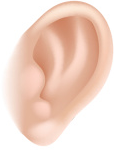 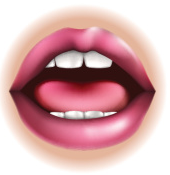 